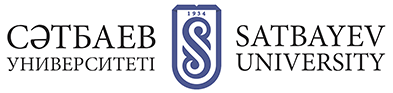 Приглашаем Вас принять участие в Международной научно-технической конференции «Развитие горно-металлургического комплекса Казахстана по реализации Государственного инвестиционного проекта» посвященной к 110-летию со дня рождения выдающегося ученого, блестящего педагога  и общественного деятеля академика Байконурова О.А.  25 ноября 2022г. Алматы Для участия в конференции приглашаются  ученые дальнего зарубежья (США, Турция, Китай, Япония, Венгрия, Германия, Польша, Украина) стран СНГ - Россия, Узбекистан, Кыргызстан, руководители  предприятий, научно-педагогические работники, докторанты магистранты,  студенты, а также все лица, проявляющие интерес к рассматриваемой теме.КазНИТУ им.К.И.Сатпаева флагман высшего технического образования Республики Казахстан, кузница профессиональных и научных кадров республики. Наши выпускники внесли значительный вклад в становление и развитие отрасли.Мы надеемся, что Вы окажете посильную помощь для проведения на высоком уровне юбилея Байконурова О.А.,  внесшего значительный вклад в организацию и создание горной школы страны и по подготовке инженерных кадров Казахстана.Мы искренне благодарны Вам за сотрудничество с КазНИТУ и надеемся, что в дальнейшем оно будет только укрепляться.На конференции планируется следующий порядок работы:Пленарное заседание.Работа по направлениям.В рамках конференции планируется выставка публикаций видного ученого,  академика О.А.Байконурова В рамках Конференции планируется проведение:Круглого стола посвященный к 110-летию со дня рождения выдающегося ученого, блестящего педагога  и общественного деятеля академика Байконурова Омирхана Аймагамбетовича Научные направления международной научно-технической конференции «Развитие горно-металлургического комплекса Казахстана по реализации Государственного инвестиционного проекта», посвященная 110-летию академика О. Байконурова:Инженерная геология и маркшейдерское дело;Инженерная геофизика, геомеханика, геодинамика;Геотехнология подземная и открытая;Безопасность горного производства;Охрана окружающей среды в промышленных регионах;Роботизированные технологии и механизация горных предприятий;Обогащение и глубокая переработка полезных ископаемых;Информационные технологии в горном деле;Управление и экономика на горных предприятиях;Энергетика и повышение энергоэффективности промышленных предприятий;Строительство подземных сооружений и горных предприятий.Желающих принять участие в работе Конференции просим до 11 ноября 2022г. представить в Организационный комитет:заявку на участие в конференции по прилагаемой форме;тезисы доклада(ов), оформленные согласно приведенным ниже требованиям;лучшие доклады конференции будут опубликованы в сборнике трудов.Место проведения - г. Алматы, ул. Сатпаева, 22. Казахский национальный исследовательский технический университет имени К.И.Сатпаева. https://satbayev.universitv/ruДата и время проведения – 25 ноября  2022 г., 900 - 1700 ч.Рабочий язык: казахский, русский, английскийФормат проведения: онлайн, оффлайнУСЛОВИЯ И ТРЕБОВАНИЯ К ПРЕДСТАВЛЕНИЮ МАТЕРИАЛОВЗаявку (приложение 1) на участие необходимо направить по электронному адресу a.shampikova@satbayev.university, m.yeluzah@satbayev.university,               g.bakhmagambetova@satbayev.university  до 11  ноября  2022 года.Материалы предоставляются в электронном виде с пометкой на Международную научно-практическую конференцию посвященной к 110-летию со дня рождения выдающегося ученого, блестящего педагога  и общественного деятеля академика Байконурова Омирхана Аймагамбетовича.Участник конференции может быть автором или соавтором не более 2-х докладов.Доклады (на казахском, или русском, или английском языках) представляются в адрес секретариата Конференции до 11 ноября  2022 года в виде электронной копии (по e-mail прикрепленным файлом) или на USB флеш в формате MS Word.Требования к оформлению докладовОбъем - 3-5 страниц в формате текстового редактора MSWord, включая сноски. Шрифт: размер - 14; тип - TimesNewRoman; межстрочный интервал - 1, выравнивание по ширине. Все поля по 2 см, абзацный отступ по умолчанию 1,25 см.Страницы не нумеруются, переносы не ставятся. Сноски на литературу давать в квадратных скобках в соответствии с базовым издательским стандартам по оформлению статей в соответствии с ГОСТ 7.5-98 «Журналы, сборники, информационные издания. Издательское оформление публикуемых материалов», пристатейных библиографических списков в соответствии с ГОСТ 7.1-2003 «Библиографическая запись. Библиографическое описание. Общие требования и правила составления» [2, с.5]. Обратите внимание на оформление электронного документа.Вверху слева печатается УДК статьи, после отступа далее справа - жирным шрифтом фамилия, инициалы автора (ов), обычным шрифтом степень, ученое звание, должность, полное название организации.Название доклада печатается заглавными буквами, жирным шрифтом с выравниванием посередине, точка в конце заголовка не ставится. Далее после отступа идут ключевые слова и резюме на языке статьи (каз/рус/англ. яз., 8-10 строк, 70-90 слов). Затем следует текст статьи. Рисунки - по центру страницы после ссылки по тексту; формат - любой, поддерживаемый редактором Microsoft Word; сверху и снизу - пустая строка. Название рисунка - через строку от подрисуночной подписи после номера рисунка (Рисунок 1 - ...). После названия рисунка точка не ставится. Таблицы - по центру страницы после ссылки на нее. После таблицы - пустая строка. Название таблицы - над таблицей, с абзацного отступа 1,25 см после номера таблицы (Таблица 1 - ...). Шрифт: Times New Roman, кегль - 12, строчный, выравнивание по ширине. Название таблицы отделяется от текста сверху пустой строкой. После названия таблицы точка не ставится. И заключает статью список литературы: ЛИТЕРАТУРА.Оргкомитет оставляет за собой право отклонять доклады, не соответствующие тематике конференции.